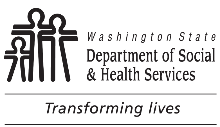 Financial StatementFinancial StatementFinancial StatementFinancial StatementFinancial StatementFinancial StatementFinancial StatementFinancial StatementFinancial StatementFinancial StatementDo you receive:  SSI       SSDI       Medicaid  DSHS Cash or Food Assistance  Tribal TANF or General AssistanceIf you receive any of the above, only Sections E and G of this form are required.Need will be determined on the basis of the:  Family Unit               CustomerDo you receive:  SSI       SSDI       Medicaid  DSHS Cash or Food Assistance  Tribal TANF or General AssistanceIf you receive any of the above, only Sections E and G of this form are required.Need will be determined on the basis of the:  Family Unit               CustomerDo you receive:  SSI       SSDI       Medicaid  DSHS Cash or Food Assistance  Tribal TANF or General AssistanceIf you receive any of the above, only Sections E and G of this form are required.Need will be determined on the basis of the:  Family Unit               CustomerDo you receive:  SSI       SSDI       Medicaid  DSHS Cash or Food Assistance  Tribal TANF or General AssistanceIf you receive any of the above, only Sections E and G of this form are required.Need will be determined on the basis of the:  Family Unit               CustomerDo you receive:  SSI       SSDI       Medicaid  DSHS Cash or Food Assistance  Tribal TANF or General AssistanceIf you receive any of the above, only Sections E and G of this form are required.Need will be determined on the basis of the:  Family Unit               CustomerDo you receive:  SSI       SSDI       Medicaid  DSHS Cash or Food Assistance  Tribal TANF or General AssistanceIf you receive any of the above, only Sections E and G of this form are required.Need will be determined on the basis of the:  Family Unit               CustomerDo you receive:  SSI       SSDI       Medicaid  DSHS Cash or Food Assistance  Tribal TANF or General AssistanceIf you receive any of the above, only Sections E and G of this form are required.Need will be determined on the basis of the:  Family Unit               CustomerDo you receive:  SSI       SSDI       Medicaid  DSHS Cash or Food Assistance  Tribal TANF or General AssistanceIf you receive any of the above, only Sections E and G of this form are required.Need will be determined on the basis of the:  Family Unit               CustomerCUSTOMER NAMECUSTOMER NAMECUSTOMER NAMECUSTOMER NAMECUSTOMER NAMECUSTOMER NAMECUSTOMER NAMECUSTOMER NAMECUSTOMER NAMECUSTOMER NAMECUSTOMER NAMECUSTOMER NAMEDo you receive:  SSI       SSDI       Medicaid  DSHS Cash or Food Assistance  Tribal TANF or General AssistanceIf you receive any of the above, only Sections E and G of this form are required.Need will be determined on the basis of the:  Family Unit               CustomerDo you receive:  SSI       SSDI       Medicaid  DSHS Cash or Food Assistance  Tribal TANF or General AssistanceIf you receive any of the above, only Sections E and G of this form are required.Need will be determined on the basis of the:  Family Unit               CustomerDo you receive:  SSI       SSDI       Medicaid  DSHS Cash or Food Assistance  Tribal TANF or General AssistanceIf you receive any of the above, only Sections E and G of this form are required.Need will be determined on the basis of the:  Family Unit               CustomerDo you receive:  SSI       SSDI       Medicaid  DSHS Cash or Food Assistance  Tribal TANF or General AssistanceIf you receive any of the above, only Sections E and G of this form are required.Need will be determined on the basis of the:  Family Unit               CustomerDo you receive:  SSI       SSDI       Medicaid  DSHS Cash or Food Assistance  Tribal TANF or General AssistanceIf you receive any of the above, only Sections E and G of this form are required.Need will be determined on the basis of the:  Family Unit               CustomerDo you receive:  SSI       SSDI       Medicaid  DSHS Cash or Food Assistance  Tribal TANF or General AssistanceIf you receive any of the above, only Sections E and G of this form are required.Need will be determined on the basis of the:  Family Unit               CustomerDo you receive:  SSI       SSDI       Medicaid  DSHS Cash or Food Assistance  Tribal TANF or General AssistanceIf you receive any of the above, only Sections E and G of this form are required.Need will be determined on the basis of the:  Family Unit               CustomerDo you receive:  SSI       SSDI       Medicaid  DSHS Cash or Food Assistance  Tribal TANF or General AssistanceIf you receive any of the above, only Sections E and G of this form are required.Need will be determined on the basis of the:  Family Unit               CustomerThe purpose of this form is to document your financial status.  Your contribution to the cost of your individualized plan for employment (IPE) will be determined based on your income and funds from real and personal assets.  This information will be used by the Division of Vocational Rehabilitation (DVR) to calculate your ability to financially contribute to the costs of your IPE.  This form is to be completed by you and a DVR representative based on information provided by you, your parent, guardian, or other representative if applicable.  Your income, assets, and liabilities will be calculated on the basis of either your family unit or you as an individual customer depending on your federal income tax filing status during the last tax year.The purpose of this form is to document your financial status.  Your contribution to the cost of your individualized plan for employment (IPE) will be determined based on your income and funds from real and personal assets.  This information will be used by the Division of Vocational Rehabilitation (DVR) to calculate your ability to financially contribute to the costs of your IPE.  This form is to be completed by you and a DVR representative based on information provided by you, your parent, guardian, or other representative if applicable.  Your income, assets, and liabilities will be calculated on the basis of either your family unit or you as an individual customer depending on your federal income tax filing status during the last tax year.The purpose of this form is to document your financial status.  Your contribution to the cost of your individualized plan for employment (IPE) will be determined based on your income and funds from real and personal assets.  This information will be used by the Division of Vocational Rehabilitation (DVR) to calculate your ability to financially contribute to the costs of your IPE.  This form is to be completed by you and a DVR representative based on information provided by you, your parent, guardian, or other representative if applicable.  Your income, assets, and liabilities will be calculated on the basis of either your family unit or you as an individual customer depending on your federal income tax filing status during the last tax year.The purpose of this form is to document your financial status.  Your contribution to the cost of your individualized plan for employment (IPE) will be determined based on your income and funds from real and personal assets.  This information will be used by the Division of Vocational Rehabilitation (DVR) to calculate your ability to financially contribute to the costs of your IPE.  This form is to be completed by you and a DVR representative based on information provided by you, your parent, guardian, or other representative if applicable.  Your income, assets, and liabilities will be calculated on the basis of either your family unit or you as an individual customer depending on your federal income tax filing status during the last tax year.The purpose of this form is to document your financial status.  Your contribution to the cost of your individualized plan for employment (IPE) will be determined based on your income and funds from real and personal assets.  This information will be used by the Division of Vocational Rehabilitation (DVR) to calculate your ability to financially contribute to the costs of your IPE.  This form is to be completed by you and a DVR representative based on information provided by you, your parent, guardian, or other representative if applicable.  Your income, assets, and liabilities will be calculated on the basis of either your family unit or you as an individual customer depending on your federal income tax filing status during the last tax year.The purpose of this form is to document your financial status.  Your contribution to the cost of your individualized plan for employment (IPE) will be determined based on your income and funds from real and personal assets.  This information will be used by the Division of Vocational Rehabilitation (DVR) to calculate your ability to financially contribute to the costs of your IPE.  This form is to be completed by you and a DVR representative based on information provided by you, your parent, guardian, or other representative if applicable.  Your income, assets, and liabilities will be calculated on the basis of either your family unit or you as an individual customer depending on your federal income tax filing status during the last tax year.The purpose of this form is to document your financial status.  Your contribution to the cost of your individualized plan for employment (IPE) will be determined based on your income and funds from real and personal assets.  This information will be used by the Division of Vocational Rehabilitation (DVR) to calculate your ability to financially contribute to the costs of your IPE.  This form is to be completed by you and a DVR representative based on information provided by you, your parent, guardian, or other representative if applicable.  Your income, assets, and liabilities will be calculated on the basis of either your family unit or you as an individual customer depending on your federal income tax filing status during the last tax year.The purpose of this form is to document your financial status.  Your contribution to the cost of your individualized plan for employment (IPE) will be determined based on your income and funds from real and personal assets.  This information will be used by the Division of Vocational Rehabilitation (DVR) to calculate your ability to financially contribute to the costs of your IPE.  This form is to be completed by you and a DVR representative based on information provided by you, your parent, guardian, or other representative if applicable.  Your income, assets, and liabilities will be calculated on the basis of either your family unit or you as an individual customer depending on your federal income tax filing status during the last tax year.The purpose of this form is to document your financial status.  Your contribution to the cost of your individualized plan for employment (IPE) will be determined based on your income and funds from real and personal assets.  This information will be used by the Division of Vocational Rehabilitation (DVR) to calculate your ability to financially contribute to the costs of your IPE.  This form is to be completed by you and a DVR representative based on information provided by you, your parent, guardian, or other representative if applicable.  Your income, assets, and liabilities will be calculated on the basis of either your family unit or you as an individual customer depending on your federal income tax filing status during the last tax year.The purpose of this form is to document your financial status.  Your contribution to the cost of your individualized plan for employment (IPE) will be determined based on your income and funds from real and personal assets.  This information will be used by the Division of Vocational Rehabilitation (DVR) to calculate your ability to financially contribute to the costs of your IPE.  This form is to be completed by you and a DVR representative based on information provided by you, your parent, guardian, or other representative if applicable.  Your income, assets, and liabilities will be calculated on the basis of either your family unit or you as an individual customer depending on your federal income tax filing status during the last tax year.The purpose of this form is to document your financial status.  Your contribution to the cost of your individualized plan for employment (IPE) will be determined based on your income and funds from real and personal assets.  This information will be used by the Division of Vocational Rehabilitation (DVR) to calculate your ability to financially contribute to the costs of your IPE.  This form is to be completed by you and a DVR representative based on information provided by you, your parent, guardian, or other representative if applicable.  Your income, assets, and liabilities will be calculated on the basis of either your family unit or you as an individual customer depending on your federal income tax filing status during the last tax year.The purpose of this form is to document your financial status.  Your contribution to the cost of your individualized plan for employment (IPE) will be determined based on your income and funds from real and personal assets.  This information will be used by the Division of Vocational Rehabilitation (DVR) to calculate your ability to financially contribute to the costs of your IPE.  This form is to be completed by you and a DVR representative based on information provided by you, your parent, guardian, or other representative if applicable.  Your income, assets, and liabilities will be calculated on the basis of either your family unit or you as an individual customer depending on your federal income tax filing status during the last tax year.The purpose of this form is to document your financial status.  Your contribution to the cost of your individualized plan for employment (IPE) will be determined based on your income and funds from real and personal assets.  This information will be used by the Division of Vocational Rehabilitation (DVR) to calculate your ability to financially contribute to the costs of your IPE.  This form is to be completed by you and a DVR representative based on information provided by you, your parent, guardian, or other representative if applicable.  Your income, assets, and liabilities will be calculated on the basis of either your family unit or you as an individual customer depending on your federal income tax filing status during the last tax year.The purpose of this form is to document your financial status.  Your contribution to the cost of your individualized plan for employment (IPE) will be determined based on your income and funds from real and personal assets.  This information will be used by the Division of Vocational Rehabilitation (DVR) to calculate your ability to financially contribute to the costs of your IPE.  This form is to be completed by you and a DVR representative based on information provided by you, your parent, guardian, or other representative if applicable.  Your income, assets, and liabilities will be calculated on the basis of either your family unit or you as an individual customer depending on your federal income tax filing status during the last tax year.The purpose of this form is to document your financial status.  Your contribution to the cost of your individualized plan for employment (IPE) will be determined based on your income and funds from real and personal assets.  This information will be used by the Division of Vocational Rehabilitation (DVR) to calculate your ability to financially contribute to the costs of your IPE.  This form is to be completed by you and a DVR representative based on information provided by you, your parent, guardian, or other representative if applicable.  Your income, assets, and liabilities will be calculated on the basis of either your family unit or you as an individual customer depending on your federal income tax filing status during the last tax year.The purpose of this form is to document your financial status.  Your contribution to the cost of your individualized plan for employment (IPE) will be determined based on your income and funds from real and personal assets.  This information will be used by the Division of Vocational Rehabilitation (DVR) to calculate your ability to financially contribute to the costs of your IPE.  This form is to be completed by you and a DVR representative based on information provided by you, your parent, guardian, or other representative if applicable.  Your income, assets, and liabilities will be calculated on the basis of either your family unit or you as an individual customer depending on your federal income tax filing status during the last tax year.The purpose of this form is to document your financial status.  Your contribution to the cost of your individualized plan for employment (IPE) will be determined based on your income and funds from real and personal assets.  This information will be used by the Division of Vocational Rehabilitation (DVR) to calculate your ability to financially contribute to the costs of your IPE.  This form is to be completed by you and a DVR representative based on information provided by you, your parent, guardian, or other representative if applicable.  Your income, assets, and liabilities will be calculated on the basis of either your family unit or you as an individual customer depending on your federal income tax filing status during the last tax year.The purpose of this form is to document your financial status.  Your contribution to the cost of your individualized plan for employment (IPE) will be determined based on your income and funds from real and personal assets.  This information will be used by the Division of Vocational Rehabilitation (DVR) to calculate your ability to financially contribute to the costs of your IPE.  This form is to be completed by you and a DVR representative based on information provided by you, your parent, guardian, or other representative if applicable.  Your income, assets, and liabilities will be calculated on the basis of either your family unit or you as an individual customer depending on your federal income tax filing status during the last tax year.The purpose of this form is to document your financial status.  Your contribution to the cost of your individualized plan for employment (IPE) will be determined based on your income and funds from real and personal assets.  This information will be used by the Division of Vocational Rehabilitation (DVR) to calculate your ability to financially contribute to the costs of your IPE.  This form is to be completed by you and a DVR representative based on information provided by you, your parent, guardian, or other representative if applicable.  Your income, assets, and liabilities will be calculated on the basis of either your family unit or you as an individual customer depending on your federal income tax filing status during the last tax year.The purpose of this form is to document your financial status.  Your contribution to the cost of your individualized plan for employment (IPE) will be determined based on your income and funds from real and personal assets.  This information will be used by the Division of Vocational Rehabilitation (DVR) to calculate your ability to financially contribute to the costs of your IPE.  This form is to be completed by you and a DVR representative based on information provided by you, your parent, guardian, or other representative if applicable.  Your income, assets, and liabilities will be calculated on the basis of either your family unit or you as an individual customer depending on your federal income tax filing status during the last tax year.A.  Modified Adjusted Gross Income (Simplified Financial Statement)A.  Modified Adjusted Gross Income (Simplified Financial Statement)A.  Modified Adjusted Gross Income (Simplified Financial Statement)A.  Modified Adjusted Gross Income (Simplified Financial Statement)A.  Modified Adjusted Gross Income (Simplified Financial Statement)A.  Modified Adjusted Gross Income (Simplified Financial Statement)A.  Modified Adjusted Gross Income (Simplified Financial Statement)A.  Modified Adjusted Gross Income (Simplified Financial Statement)A.  Modified Adjusted Gross Income (Simplified Financial Statement)A.  Modified Adjusted Gross Income (Simplified Financial Statement)A.  Modified Adjusted Gross Income (Simplified Financial Statement)A.  Modified Adjusted Gross Income (Simplified Financial Statement)A.  Modified Adjusted Gross Income (Simplified Financial Statement)A.  Modified Adjusted Gross Income (Simplified Financial Statement)A.  Modified Adjusted Gross Income (Simplified Financial Statement)A.  Modified Adjusted Gross Income (Simplified Financial Statement)A.  Modified Adjusted Gross Income (Simplified Financial Statement)A.  Modified Adjusted Gross Income (Simplified Financial Statement)A.  Modified Adjusted Gross Income (Simplified Financial Statement)A.  Modified Adjusted Gross Income (Simplified Financial Statement)Complete if you have your most recent tax return:Complete if you have your most recent tax return:Complete if you have your most recent tax return:Complete if you have your most recent tax return:Complete if you have your most recent tax return:Complete if you have your most recent tax return:Complete if you have your most recent tax return:Complete if you have your most recent tax return:Complete if you do NOT have your most recent tax return:Complete if you do NOT have your most recent tax return:Complete if you do NOT have your most recent tax return:Complete if you do NOT have your most recent tax return:Complete if you do NOT have your most recent tax return:Complete if you do NOT have your most recent tax return:Complete if you do NOT have your most recent tax return:Complete if you do NOT have your most recent tax return:Complete if you do NOT have your most recent tax return:Complete if you do NOT have your most recent tax return:Complete if you do NOT have your most recent tax return:Complete if you do NOT have your most recent tax return:Adjusted Gross Income (Form 1040:  Line 8b)Adjusted Gross Income (Form 1040:  Line 8b)Adjusted Gross Income (Form 1040:  Line 8b)Adjusted Gross Income (Form 1040:  Line 8b)Adjusted Gross Income (Form 1040:  Line 8b)$	     $	     $	     Wages, tips, and salary for the most recent month (before taxes are withheld)Wages, tips, and salary for the most recent month (before taxes are withheld)Wages, tips, and salary for the most recent month (before taxes are withheld)Wages, tips, and salary for the most recent month (before taxes are withheld)Wages, tips, and salary for the most recent month (before taxes are withheld)Wages, tips, and salary for the most recent month (before taxes are withheld)Wages, tips, and salary for the most recent month (before taxes are withheld)Wages, tips, and salary for the most recent month (before taxes are withheld)Wages, tips, and salary for the most recent month (before taxes are withheld)$	     $	     $	     Tax exempt interest (Form 1040:  Line 2a) and non-taxable Social Security retirement or survivor benefits (Line 5a on Form 1040)Tax exempt interest (Form 1040:  Line 2a) and non-taxable Social Security retirement or survivor benefits (Line 5a on Form 1040)Tax exempt interest (Form 1040:  Line 2a) and non-taxable Social Security retirement or survivor benefits (Line 5a on Form 1040)Tax exempt interest (Form 1040:  Line 2a) and non-taxable Social Security retirement or survivor benefits (Line 5a on Form 1040)Tax exempt interest (Form 1040:  Line 2a) and non-taxable Social Security retirement or survivor benefits (Line 5a on Form 1040)+ $	     + $	     + $	     2.	Self-employment income (after paying any business-related expenses)2.	Self-employment income (after paying any business-related expenses)2.	Self-employment income (after paying any business-related expenses)2.	Self-employment income (after paying any business-related expenses)2.	Self-employment income (after paying any business-related expenses)2.	Self-employment income (after paying any business-related expenses)2.	Self-employment income (after paying any business-related expenses)2.	Self-employment income (after paying any business-related expenses)2.	Self-employment income (after paying any business-related expenses)+ $	     + $	     + $	     Tax exempt interest (Form 1040:  Line 2a) and non-taxable Social Security retirement or survivor benefits (Line 5a on Form 1040)Tax exempt interest (Form 1040:  Line 2a) and non-taxable Social Security retirement or survivor benefits (Line 5a on Form 1040)Tax exempt interest (Form 1040:  Line 2a) and non-taxable Social Security retirement or survivor benefits (Line 5a on Form 1040)Tax exempt interest (Form 1040:  Line 2a) and non-taxable Social Security retirement or survivor benefits (Line 5a on Form 1040)Tax exempt interest (Form 1040:  Line 2a) and non-taxable Social Security retirement or survivor benefits (Line 5a on Form 1040)+ $	     + $	     + $	     Any other income received (e.g., unemployment benefits, alimony, retirement benefits, interest income, capital gains, dividends)Any other income received (e.g., unemployment benefits, alimony, retirement benefits, interest income, capital gains, dividends)Any other income received (e.g., unemployment benefits, alimony, retirement benefits, interest income, capital gains, dividends)Any other income received (e.g., unemployment benefits, alimony, retirement benefits, interest income, capital gains, dividends)Any other income received (e.g., unemployment benefits, alimony, retirement benefits, interest income, capital gains, dividends)Any other income received (e.g., unemployment benefits, alimony, retirement benefits, interest income, capital gains, dividends)Any other income received (e.g., unemployment benefits, alimony, retirement benefits, interest income, capital gains, dividends)Any other income received (e.g., unemployment benefits, alimony, retirement benefits, interest income, capital gains, dividends)Any other income received (e.g., unemployment benefits, alimony, retirement benefits, interest income, capital gains, dividends)+ $	     + $	     + $	     Modified Adjusted Gross Income (Annual Basis)Modified Adjusted Gross Income (Annual Basis)Modified Adjusted Gross Income (Annual Basis)Modified Adjusted Gross Income (Annual Basis)Modified Adjusted Gross Income (Annual Basis)= $	     = $	     = $	     4.	Any deductions (e.g., alimony paid,  contributions to an HSA account)4.	Any deductions (e.g., alimony paid,  contributions to an HSA account)4.	Any deductions (e.g., alimony paid,  contributions to an HSA account)4.	Any deductions (e.g., alimony paid,  contributions to an HSA account)4.	Any deductions (e.g., alimony paid,  contributions to an HSA account)4.	Any deductions (e.g., alimony paid,  contributions to an HSA account)4.	Any deductions (e.g., alimony paid,  contributions to an HSA account)4.	Any deductions (e.g., alimony paid,  contributions to an HSA account)4.	Any deductions (e.g., alimony paid,  contributions to an HSA account)- $	     - $	     - $	     If your Modified Adjusted Gross Income (MAGI) does not exceed the limits in the table below, your VR Counselor will verify the information provided and waive the requirements for financial participation in the cost of your IPE.If your Modified Adjusted Gross Income (MAGI) does not exceed the limits in the table below, your VR Counselor will verify the information provided and waive the requirements for financial participation in the cost of your IPE.If your Modified Adjusted Gross Income (MAGI) does not exceed the limits in the table below, your VR Counselor will verify the information provided and waive the requirements for financial participation in the cost of your IPE.If your Modified Adjusted Gross Income (MAGI) does not exceed the limits in the table below, your VR Counselor will verify the information provided and waive the requirements for financial participation in the cost of your IPE.If your Modified Adjusted Gross Income (MAGI) does not exceed the limits in the table below, your VR Counselor will verify the information provided and waive the requirements for financial participation in the cost of your IPE.If your Modified Adjusted Gross Income (MAGI) does not exceed the limits in the table below, your VR Counselor will verify the information provided and waive the requirements for financial participation in the cost of your IPE.If your Modified Adjusted Gross Income (MAGI) does not exceed the limits in the table below, your VR Counselor will verify the information provided and waive the requirements for financial participation in the cost of your IPE.If your Modified Adjusted Gross Income (MAGI) does not exceed the limits in the table below, your VR Counselor will verify the information provided and waive the requirements for financial participation in the cost of your IPE.4.	Any deductions (e.g., alimony paid,  contributions to an HSA account)4.	Any deductions (e.g., alimony paid,  contributions to an HSA account)4.	Any deductions (e.g., alimony paid,  contributions to an HSA account)4.	Any deductions (e.g., alimony paid,  contributions to an HSA account)4.	Any deductions (e.g., alimony paid,  contributions to an HSA account)4.	Any deductions (e.g., alimony paid,  contributions to an HSA account)4.	Any deductions (e.g., alimony paid,  contributions to an HSA account)4.	Any deductions (e.g., alimony paid,  contributions to an HSA account)4.	Any deductions (e.g., alimony paid,  contributions to an HSA account)- $	     - $	     - $	     If your Modified Adjusted Gross Income (MAGI) does not exceed the limits in the table below, your VR Counselor will verify the information provided and waive the requirements for financial participation in the cost of your IPE.If your Modified Adjusted Gross Income (MAGI) does not exceed the limits in the table below, your VR Counselor will verify the information provided and waive the requirements for financial participation in the cost of your IPE.If your Modified Adjusted Gross Income (MAGI) does not exceed the limits in the table below, your VR Counselor will verify the information provided and waive the requirements for financial participation in the cost of your IPE.If your Modified Adjusted Gross Income (MAGI) does not exceed the limits in the table below, your VR Counselor will verify the information provided and waive the requirements for financial participation in the cost of your IPE.If your Modified Adjusted Gross Income (MAGI) does not exceed the limits in the table below, your VR Counselor will verify the information provided and waive the requirements for financial participation in the cost of your IPE.If your Modified Adjusted Gross Income (MAGI) does not exceed the limits in the table below, your VR Counselor will verify the information provided and waive the requirements for financial participation in the cost of your IPE.If your Modified Adjusted Gross Income (MAGI) does not exceed the limits in the table below, your VR Counselor will verify the information provided and waive the requirements for financial participation in the cost of your IPE.If your Modified Adjusted Gross Income (MAGI) does not exceed the limits in the table below, your VR Counselor will verify the information provided and waive the requirements for financial participation in the cost of your IPE.Modified Adjusted Gross Income (Monthly Basis)Modified Adjusted Gross Income (Monthly Basis)Modified Adjusted Gross Income (Monthly Basis)Modified Adjusted Gross Income (Monthly Basis)Modified Adjusted Gross Income (Monthly Basis)Modified Adjusted Gross Income (Monthly Basis)Modified Adjusted Gross Income (Monthly Basis)Modified Adjusted Gross Income (Monthly Basis)Modified Adjusted Gross Income (Monthly Basis)= $	     = $	     = $	     IncomeIndividualsIndividualsFamily
of 2Family
of 3Family
of 3Family
of 4Family
of 4Family
of 4Family
of 5Family
of 5Family
of 5Family
of 5Family
of 6Family
of 6Family
of 7Family
of 7Family
of 7Family
of 7Family
of 8Monthly$3,916$3,916$5,314$6,713$6,713$8,112$8,112$8,112$9,511$9,511$9,511$9,511$10,910$10,910$12,308$12,308$12,308$12,308$13,707Annual$46,987$46,987$63,773$80,558$80,558$97,344$97,344$97,344$114,130$114,130$114,130$114,130$130,915$130,915$147,700$147,700$147,700$147,700$164,486NOTE:  Proceed directly to Section G of this form if your MAGI does not exceed the above.NOTE:  Proceed directly to Section G of this form if your MAGI does not exceed the above.NOTE:  Proceed directly to Section G of this form if your MAGI does not exceed the above.NOTE:  Proceed directly to Section G of this form if your MAGI does not exceed the above.NOTE:  Proceed directly to Section G of this form if your MAGI does not exceed the above.NOTE:  Proceed directly to Section G of this form if your MAGI does not exceed the above.NOTE:  Proceed directly to Section G of this form if your MAGI does not exceed the above.NOTE:  Proceed directly to Section G of this form if your MAGI does not exceed the above.NOTE:  Proceed directly to Section G of this form if your MAGI does not exceed the above.NOTE:  Proceed directly to Section G of this form if your MAGI does not exceed the above.NOTE:  Proceed directly to Section G of this form if your MAGI does not exceed the above.NOTE:  Proceed directly to Section G of this form if your MAGI does not exceed the above.NOTE:  Proceed directly to Section G of this form if your MAGI does not exceed the above.NOTE:  Proceed directly to Section G of this form if your MAGI does not exceed the above.NOTE:  Proceed directly to Section G of this form if your MAGI does not exceed the above.NOTE:  Proceed directly to Section G of this form if your MAGI does not exceed the above.NOTE:  Proceed directly to Section G of this form if your MAGI does not exceed the above.NOTE:  Proceed directly to Section G of this form if your MAGI does not exceed the above.NOTE:  Proceed directly to Section G of this form if your MAGI does not exceed the above.NOTE:  Proceed directly to Section G of this form if your MAGI does not exceed the above.B.  Monthly Income from All Sources (complete only if MAGI exceeds amount in the table provided in Section A)B.  Monthly Income from All Sources (complete only if MAGI exceeds amount in the table provided in Section A)B.  Monthly Income from All Sources (complete only if MAGI exceeds amount in the table provided in Section A)B.  Monthly Income from All Sources (complete only if MAGI exceeds amount in the table provided in Section A)B.  Monthly Income from All Sources (complete only if MAGI exceeds amount in the table provided in Section A)B.  Monthly Income from All Sources (complete only if MAGI exceeds amount in the table provided in Section A)B.  Monthly Income from All Sources (complete only if MAGI exceeds amount in the table provided in Section A)B.  Monthly Income from All Sources (complete only if MAGI exceeds amount in the table provided in Section A)B.  Monthly Income from All Sources (complete only if MAGI exceeds amount in the table provided in Section A)B.  Monthly Income from All Sources (complete only if MAGI exceeds amount in the table provided in Section A)B.  Monthly Income from All Sources (complete only if MAGI exceeds amount in the table provided in Section A)B.  Monthly Income from All Sources (complete only if MAGI exceeds amount in the table provided in Section A)B.  Monthly Income from All Sources (complete only if MAGI exceeds amount in the table provided in Section A)B.  Monthly Income from All Sources (complete only if MAGI exceeds amount in the table provided in Section A)B.  Monthly Income from All Sources (complete only if MAGI exceeds amount in the table provided in Section A)B.  Monthly Income from All Sources (complete only if MAGI exceeds amount in the table provided in Section A)B.  Monthly Income from All Sources (complete only if MAGI exceeds amount in the table provided in Section A)B.  Monthly Income from All Sources (complete only if MAGI exceeds amount in the table provided in Section A)B.  Monthly Income from All Sources (complete only if MAGI exceeds amount in the table provided in Section A)B.  Monthly Income from All Sources (complete only if MAGI exceeds amount in the table provided in Section A)Wages, tips, and/or salaries after taxes (or self-employment income after expenses)Wages, tips, and/or salaries after taxes (or self-employment income after expenses)Wages, tips, and/or salaries after taxes (or self-employment income after expenses)Wages, tips, and/or salaries after taxes (or self-employment income after expenses)Wages, tips, and/or salaries after taxes (or self-employment income after expenses)Wages, tips, and/or salaries after taxes (or self-employment income after expenses)Wages, tips, and/or salaries after taxes (or self-employment income after expenses)Wages, tips, and/or salaries after taxes (or self-employment income after expenses)Wages, tips, and/or salaries after taxes (or self-employment income after expenses)Wages, tips, and/or salaries after taxes (or self-employment income after expenses)Wages, tips, and/or salaries after taxes (or self-employment income after expenses)Wages, tips, and/or salaries after taxes (or self-employment income after expenses)Wages, tips, and/or salaries after taxes (or self-employment income after expenses)Wages, tips, and/or salaries after taxes (or self-employment income after expenses)Wages, tips, and/or salaries after taxes (or self-employment income after expenses)Wages, tips, and/or salaries after taxes (or self-employment income after expenses)Wages, tips, and/or salaries after taxes (or self-employment income after expenses)Wages, tips, and/or salaries after taxes (or self-employment income after expenses)$	     $	     Compensation, insurance, pensions, monthly annuities from trusts or dividends, interest, and/or rentsCompensation, insurance, pensions, monthly annuities from trusts or dividends, interest, and/or rentsCompensation, insurance, pensions, monthly annuities from trusts or dividends, interest, and/or rentsCompensation, insurance, pensions, monthly annuities from trusts or dividends, interest, and/or rentsCompensation, insurance, pensions, monthly annuities from trusts or dividends, interest, and/or rentsCompensation, insurance, pensions, monthly annuities from trusts or dividends, interest, and/or rentsCompensation, insurance, pensions, monthly annuities from trusts or dividends, interest, and/or rentsCompensation, insurance, pensions, monthly annuities from trusts or dividends, interest, and/or rentsCompensation, insurance, pensions, monthly annuities from trusts or dividends, interest, and/or rentsCompensation, insurance, pensions, monthly annuities from trusts or dividends, interest, and/or rentsCompensation, insurance, pensions, monthly annuities from trusts or dividends, interest, and/or rentsCompensation, insurance, pensions, monthly annuities from trusts or dividends, interest, and/or rentsCompensation, insurance, pensions, monthly annuities from trusts or dividends, interest, and/or rentsCompensation, insurance, pensions, monthly annuities from trusts or dividends, interest, and/or rentsCompensation, insurance, pensions, monthly annuities from trusts or dividends, interest, and/or rentsCompensation, insurance, pensions, monthly annuities from trusts or dividends, interest, and/or rentsCompensation, insurance, pensions, monthly annuities from trusts or dividends, interest, and/or rentsCompensation, insurance, pensions, monthly annuities from trusts or dividends, interest, and/or rents+ $	     + $	     Maintenance and/or child supportMaintenance and/or child supportMaintenance and/or child supportMaintenance and/or child supportMaintenance and/or child supportMaintenance and/or child supportMaintenance and/or child supportMaintenance and/or child supportMaintenance and/or child supportMaintenance and/or child supportMaintenance and/or child supportMaintenance and/or child supportMaintenance and/or child supportMaintenance and/or child supportMaintenance and/or child supportMaintenance and/or child supportMaintenance and/or child supportMaintenance and/or child support+ $	     + $	     Other incomeOther incomeOther incomeOther incomeOther incomeOther incomeOther incomeOther incomeOther incomeOther incomeOther incomeOther incomeOther incomeOther incomeOther incomeOther incomeOther incomeOther income+ $	     + $	     B.  Total Monthly IncomeB.  Total Monthly IncomeB.  Total Monthly IncomeB.  Total Monthly IncomeB.  Total Monthly IncomeB.  Total Monthly IncomeB.  Total Monthly IncomeB.  Total Monthly IncomeB.  Total Monthly IncomeB.  Total Monthly IncomeB.  Total Monthly IncomeB.  Total Monthly IncomeB.  Total Monthly IncomeB.  Total Monthly IncomeB.  Total Monthly IncomeB.  Total Monthly IncomeB.  Total Monthly IncomeB.  Total Monthly Income= $	     = $	     C.  Real and Personal Assets (complete only if MAGI exceeds amount in the table provided in Section A)C.  Real and Personal Assets (complete only if MAGI exceeds amount in the table provided in Section A)C.  Real and Personal Assets (complete only if MAGI exceeds amount in the table provided in Section A)C.  Real and Personal Assets (complete only if MAGI exceeds amount in the table provided in Section A)C.  Real and Personal Assets (complete only if MAGI exceeds amount in the table provided in Section A)C.  Real and Personal Assets (complete only if MAGI exceeds amount in the table provided in Section A)C.  Real and Personal Assets (complete only if MAGI exceeds amount in the table provided in Section A)C.  Real and Personal Assets (complete only if MAGI exceeds amount in the table provided in Section A)C.  Real and Personal Assets (complete only if MAGI exceeds amount in the table provided in Section A)C.  Real and Personal Assets (complete only if MAGI exceeds amount in the table provided in Section A)C.  Real and Personal Assets (complete only if MAGI exceeds amount in the table provided in Section A)C.  Real and Personal Assets (complete only if MAGI exceeds amount in the table provided in Section A)C.  Real and Personal Assets (complete only if MAGI exceeds amount in the table provided in Section A)C.  Real and Personal Assets (complete only if MAGI exceeds amount in the table provided in Section A)C.  Real and Personal Assets (complete only if MAGI exceeds amount in the table provided in Section A)C.  Real and Personal Assets (complete only if MAGI exceeds amount in the table provided in Section A)C.  Real and Personal Assets (complete only if MAGI exceeds amount in the table provided in Section A)C.  Real and Personal Assets (complete only if MAGI exceeds amount in the table provided in Section A)C.  Real and Personal Assets (complete only if MAGI exceeds amount in the table provided in Section A)C.  Real and Personal Assets (complete only if MAGI exceeds amount in the table provided in Section A)Checking / Savings (total) – attach current monthly statement(s)Checking / Savings (total) – attach current monthly statement(s)Checking / Savings (total) – attach current monthly statement(s)Checking / Savings (total) – attach current monthly statement(s)Checking / Savings (total) – attach current monthly statement(s)Checking / Savings (total) – attach current monthly statement(s)Checking / Savings (total) – attach current monthly statement(s)Checking / Savings (total) – attach current monthly statement(s)Checking / Savings (total) – attach current monthly statement(s)Checking / Savings (total) – attach current monthly statement(s)$ 	     $ 	     $ 	     $ 	     $ 	     $ 	     $ 	     $ 	     $ 	     $ 	     Motor vehicles – exclude one vehicle per household member if vehicle is needed for work, school, or VR / IL services; specify vehicles and valueMotor vehicles – exclude one vehicle per household member if vehicle is needed for work, school, or VR / IL services; specify vehicles and valueMotor vehicles – exclude one vehicle per household member if vehicle is needed for work, school, or VR / IL services; specify vehicles and valueMotor vehicles – exclude one vehicle per household member if vehicle is needed for work, school, or VR / IL services; specify vehicles and valueMotor vehicles – exclude one vehicle per household member if vehicle is needed for work, school, or VR / IL services; specify vehicles and valueMotor vehicles – exclude one vehicle per household member if vehicle is needed for work, school, or VR / IL services; specify vehicles and valueMotor vehicles – exclude one vehicle per household member if vehicle is needed for work, school, or VR / IL services; specify vehicles and valueMotor vehicles – exclude one vehicle per household member if vehicle is needed for work, school, or VR / IL services; specify vehicles and valueMotor vehicles – exclude one vehicle per household member if vehicle is needed for work, school, or VR / IL services; specify vehicles and valueMotor vehicles – exclude one vehicle per household member if vehicle is needed for work, school, or VR / IL services; specify vehicles and valueA.       A.       A.       A.       A.       A.       + $	     + $	     + $	     + $	     Motor vehicles – exclude one vehicle per household member if vehicle is needed for work, school, or VR / IL services; specify vehicles and valueMotor vehicles – exclude one vehicle per household member if vehicle is needed for work, school, or VR / IL services; specify vehicles and valueMotor vehicles – exclude one vehicle per household member if vehicle is needed for work, school, or VR / IL services; specify vehicles and valueMotor vehicles – exclude one vehicle per household member if vehicle is needed for work, school, or VR / IL services; specify vehicles and valueMotor vehicles – exclude one vehicle per household member if vehicle is needed for work, school, or VR / IL services; specify vehicles and valueMotor vehicles – exclude one vehicle per household member if vehicle is needed for work, school, or VR / IL services; specify vehicles and valueMotor vehicles – exclude one vehicle per household member if vehicle is needed for work, school, or VR / IL services; specify vehicles and valueMotor vehicles – exclude one vehicle per household member if vehicle is needed for work, school, or VR / IL services; specify vehicles and valueMotor vehicles – exclude one vehicle per household member if vehicle is needed for work, school, or VR / IL services; specify vehicles and valueMotor vehicles – exclude one vehicle per household member if vehicle is needed for work, school, or VR / IL services; specify vehicles and valueB.       B.       B.       B.       B.       B.       + $	     + $	     + $	     + $	     Recreational vehicles (boats, trailers, motorcycles, etc.); specify vehicles and valueRecreational vehicles (boats, trailers, motorcycles, etc.); specify vehicles and valueRecreational vehicles (boats, trailers, motorcycles, etc.); specify vehicles and valueRecreational vehicles (boats, trailers, motorcycles, etc.); specify vehicles and valueRecreational vehicles (boats, trailers, motorcycles, etc.); specify vehicles and valueRecreational vehicles (boats, trailers, motorcycles, etc.); specify vehicles and valueRecreational vehicles (boats, trailers, motorcycles, etc.); specify vehicles and valueRecreational vehicles (boats, trailers, motorcycles, etc.); specify vehicles and valueRecreational vehicles (boats, trailers, motorcycles, etc.); specify vehicles and valueRecreational vehicles (boats, trailers, motorcycles, etc.); specify vehicles and value+ $	     + $	     + $	     + $	     Recreational vehicles (boats, trailers, motorcycles, etc.); specify vehicles and valueRecreational vehicles (boats, trailers, motorcycles, etc.); specify vehicles and valueRecreational vehicles (boats, trailers, motorcycles, etc.); specify vehicles and valueRecreational vehicles (boats, trailers, motorcycles, etc.); specify vehicles and valueRecreational vehicles (boats, trailers, motorcycles, etc.); specify vehicles and valueRecreational vehicles (boats, trailers, motorcycles, etc.); specify vehicles and valueRecreational vehicles (boats, trailers, motorcycles, etc.); specify vehicles and valueRecreational vehicles (boats, trailers, motorcycles, etc.); specify vehicles and valueRecreational vehicles (boats, trailers, motorcycles, etc.); specify vehicles and valueRecreational vehicles (boats, trailers, motorcycles, etc.); specify vehicles and value+ $	     + $	     + $	     + $	     Real estate and structures – excluding your primary residenceReal estate and structures – excluding your primary residenceReal estate and structures – excluding your primary residenceReal estate and structures – excluding your primary residenceReal estate and structures – excluding your primary residenceReal estate and structures – excluding your primary residenceReal estate and structures – excluding your primary residenceReal estate and structures – excluding your primary residenceReal estate and structures – excluding your primary residenceReal estate and structures – excluding your primary residence+ $	     + $	     + $	     + $	     + $	     + $	     + $	     + $	     + $	     + $	     Stocks, bonds, trusts, certificates of deposit, etc., which do not produce income counted aboveStocks, bonds, trusts, certificates of deposit, etc., which do not produce income counted aboveStocks, bonds, trusts, certificates of deposit, etc., which do not produce income counted aboveStocks, bonds, trusts, certificates of deposit, etc., which do not produce income counted aboveStocks, bonds, trusts, certificates of deposit, etc., which do not produce income counted aboveStocks, bonds, trusts, certificates of deposit, etc., which do not produce income counted aboveStocks, bonds, trusts, certificates of deposit, etc., which do not produce income counted aboveStocks, bonds, trusts, certificates of deposit, etc., which do not produce income counted aboveStocks, bonds, trusts, certificates of deposit, etc., which do not produce income counted aboveStocks, bonds, trusts, certificates of deposit, etc., which do not produce income counted above+ $	     + $	     + $	     + $	     + $	     + $	     + $	     + $	     + $	     + $	     Base Asset ExemptionBase Asset ExemptionBase Asset ExemptionBase Asset ExemptionBase Asset ExemptionBase Asset ExemptionBase Asset ExemptionBase Asset ExemptionBase Asset ExemptionBase Asset Exemption- $	5,000- $	5,000- $	5,000- $	5,000- $	5,000- $	5,000- $	5,000- $	5,000- $	5,000- $	5,000C.  Total Real and Personal AssetsC.  Total Real and Personal AssetsC.  Total Real and Personal AssetsC.  Total Real and Personal AssetsC.  Total Real and Personal AssetsC.  Total Real and Personal AssetsC.  Total Real and Personal AssetsC.  Total Real and Personal AssetsC.  Total Real and Personal AssetsC.  Total Real and Personal Assets= $ 	     = $ 	     = $ 	     = $ 	     = $ 	     = $ 	     = $ 	     = $ 	     = $ 	     = $ 	     D.  Actual Monthly Liabilities (complete only if MAGI exceeds amount in the table provided in Section A)D.  Actual Monthly Liabilities (complete only if MAGI exceeds amount in the table provided in Section A)D.  Actual Monthly Liabilities (complete only if MAGI exceeds amount in the table provided in Section A)D.  Actual Monthly Liabilities (complete only if MAGI exceeds amount in the table provided in Section A)D.  Actual Monthly Liabilities (complete only if MAGI exceeds amount in the table provided in Section A)D.  Actual Monthly Liabilities (complete only if MAGI exceeds amount in the table provided in Section A)D.  Actual Monthly Liabilities (complete only if MAGI exceeds amount in the table provided in Section A)D.  Actual Monthly Liabilities (complete only if MAGI exceeds amount in the table provided in Section A)D.  Actual Monthly Liabilities (complete only if MAGI exceeds amount in the table provided in Section A)D.  Actual Monthly Liabilities (complete only if MAGI exceeds amount in the table provided in Section A)D.  Actual Monthly Liabilities (complete only if MAGI exceeds amount in the table provided in Section A)D.  Actual Monthly Liabilities (complete only if MAGI exceeds amount in the table provided in Section A)D.  Actual Monthly Liabilities (complete only if MAGI exceeds amount in the table provided in Section A)D.  Actual Monthly Liabilities (complete only if MAGI exceeds amount in the table provided in Section A)D.  Actual Monthly Liabilities (complete only if MAGI exceeds amount in the table provided in Section A)D.  Actual Monthly Liabilities (complete only if MAGI exceeds amount in the table provided in Section A)D.  Actual Monthly Liabilities (complete only if MAGI exceeds amount in the table provided in Section A)D.  Actual Monthly Liabilities (complete only if MAGI exceeds amount in the table provided in Section A)D.  Actual Monthly Liabilities (complete only if MAGI exceeds amount in the table provided in Section A)D.  Actual Monthly Liabilities (complete only if MAGI exceeds amount in the table provided in Section A)Rent / mortgage paymentsRent / mortgage paymentsRent / mortgage paymentsRent / mortgage paymentsRent / mortgage paymentsRent / mortgage paymentsRent / mortgage payments$ 	     $ 	     $ 	     $ 	     $ 	     $ 	     $ 	     $ 	     $ 	     $ 	     $ 	     $ 	     $ 	     Property taxesProperty taxesProperty taxesProperty taxesProperty taxesProperty taxesProperty taxes+ $	     + $	     + $	     + $	     + $	     + $	     + $	     + $	     + $	     + $	     + $	     + $	     + $	     Utilities, telephone, etc.Utilities, telephone, etc.Utilities, telephone, etc.Utilities, telephone, etc.Utilities, telephone, etc.Utilities, telephone, etc.Utilities, telephone, etc.+ $	     + $	     + $	     + $	     + $	     + $	     + $	     + $	     + $	     + $	     + $	     + $	     + $	     Insurance payments; specify type and amountInsurance payments; specify type and amountInsurance payments; specify type and amountInsurance payments; specify type and amountInsurance payments; specify type and amountInsurance payments; specify type and amountInsurance payments; specify type and amount+ $	     + $	     + $	     + $	     Insurance payments; specify type and amountInsurance payments; specify type and amountInsurance payments; specify type and amountInsurance payments; specify type and amountInsurance payments; specify type and amountInsurance payments; specify type and amountInsurance payments; specify type and amount+ $	     + $	     + $	     + $	     Insurance payments; specify type and amountInsurance payments; specify type and amountInsurance payments; specify type and amountInsurance payments; specify type and amountInsurance payments; specify type and amountInsurance payments; specify type and amountInsurance payments; specify type and amount+ $	     + $	     + $	     + $	     Credit or charge accounts; specifyCredit or charge accounts; specifyCredit or charge accounts; specifyCredit or charge accounts; specifyCredit or charge accounts; specifyCredit or charge accounts; specifyCredit or charge accounts; specifyCreditor / LoanCreditor / LoanCreditor / LoanCreditor / LoanCreditor / LoanCreditor / LoanCreditor / LoanTotal OwedTotal OwedMonthly MinimumMonthly MinimumMonthly MinimumMonthly MinimumCredit or charge accounts; specifyCredit or charge accounts; specifyCredit or charge accounts; specifyCredit or charge accounts; specifyCredit or charge accounts; specifyCredit or charge accounts; specifyCredit or charge accounts; specify$	     $	     + $	     + $	     + $	     + $	     Credit or charge accounts; specifyCredit or charge accounts; specifyCredit or charge accounts; specifyCredit or charge accounts; specifyCredit or charge accounts; specifyCredit or charge accounts; specifyCredit or charge accounts; specify$	     $	     + $	     + $	     + $	     + $	     Credit or charge accounts; specifyCredit or charge accounts; specifyCredit or charge accounts; specifyCredit or charge accounts; specifyCredit or charge accounts; specifyCredit or charge accounts; specifyCredit or charge accounts; specify$	     $	     + $	     + $	     + $	     + $	     Loan payments; specifyLoan payments; specifyLoan payments; specifyLoan payments; specifyLoan payments; specifyLoan payments; specifyLoan payments; specifyCreditor / LoanCreditor / LoanCreditor / LoanCreditor / LoanCreditor / LoanCreditor / LoanCreditor / LoanTotal OwedTotal OwedMonthly MinimumMonthly MinimumMonthly MinimumMonthly MinimumLoan payments; specifyLoan payments; specifyLoan payments; specifyLoan payments; specifyLoan payments; specifyLoan payments; specifyLoan payments; specify$	     $	     + $	     + $	     + $	     + $	     Loan payments; specifyLoan payments; specifyLoan payments; specifyLoan payments; specifyLoan payments; specifyLoan payments; specifyLoan payments; specify$	     $	     + $	     + $	     + $	     + $	     Loan payments; specifyLoan payments; specifyLoan payments; specifyLoan payments; specifyLoan payments; specifyLoan payments; specifyLoan payments; specify$	     $	     + $	     + $	     + $	     + $	     Medical expenses; specifyMedical expenses; specifyMedical expenses; specifyMedical expenses; specifyMedical expenses; specifyMedical expenses; specifyMedical expenses; specifyProviderProviderProviderProviderProviderProviderProviderTotal OwedTotal OwedMonthly MinimumMonthly MinimumMonthly MinimumMonthly MinimumMedical expenses; specifyMedical expenses; specifyMedical expenses; specifyMedical expenses; specifyMedical expenses; specifyMedical expenses; specifyMedical expenses; specify$	     $	     + $	     + $	     + $	     + $	     Medical expenses; specifyMedical expenses; specifyMedical expenses; specifyMedical expenses; specifyMedical expenses; specifyMedical expenses; specifyMedical expenses; specify$	     $	     + $	     + $	     + $	     + $	     Medical expenses; specifyMedical expenses; specifyMedical expenses; specifyMedical expenses; specifyMedical expenses; specifyMedical expenses; specifyMedical expenses; specify$	     $	     + $	     + $	     + $	     + $	     8.	On-going disability-related expenses (attendant, therapy, prescriptions, equipment, etc.)8.	On-going disability-related expenses (attendant, therapy, prescriptions, equipment, etc.)8.	On-going disability-related expenses (attendant, therapy, prescriptions, equipment, etc.)8.	On-going disability-related expenses (attendant, therapy, prescriptions, equipment, etc.)8.	On-going disability-related expenses (attendant, therapy, prescriptions, equipment, etc.)8.	On-going disability-related expenses (attendant, therapy, prescriptions, equipment, etc.)8.	On-going disability-related expenses (attendant, therapy, prescriptions, equipment, etc.)+ $	     + $	     + $	     + $	     + $	     + $	     + $	     + $	     + $	     + $	     + $	     + $	     + $	     9.	Transportation expenses9.	Transportation expenses9.	Transportation expenses9.	Transportation expenses9.	Transportation expenses9.	Transportation expenses9.	Transportation expenses+ $	     + $	     + $	     + $	     + $	     + $	     + $	     + $	     + $	     + $	     + $	     + $	     + $	     10.	Vehicle license(s) (per month)10.	Vehicle license(s) (per month)10.	Vehicle license(s) (per month)10.	Vehicle license(s) (per month)10.	Vehicle license(s) (per month)10.	Vehicle license(s) (per month)10.	Vehicle license(s) (per month)+ $	     + $	     + $	     + $	     + $	     + $	     + $	     + $	     + $	     + $	     + $	     + $	     + $	     11.	Food11.	Food11.	Food11.	Food11.	Food11.	Food11.	Food+ $	     + $	     + $	     + $	     + $	     + $	     + $	     + $	     + $	     + $	     + $	     + $	     + $	     12.	Clothing12.	Clothing12.	Clothing12.	Clothing12.	Clothing12.	Clothing12.	Clothing+ $	     + $	     + $	     + $	     + $	     + $	     + $	     + $	     + $	     + $	     + $	     + $	     + $	     13.	Other; specify13.	Other; specify13.	Other; specify13.	Other; specify13.	Other; specify13.	Other; specify13.	Other; specify+ $	     + $	     + $	     + $	     13.	Other; specify13.	Other; specify13.	Other; specify13.	Other; specify13.	Other; specify13.	Other; specify13.	Other; specify+ $	     + $	     + $	     + $	     D.  Actual Monthly LiabilitiesD.  Actual Monthly LiabilitiesD.  Actual Monthly LiabilitiesD.  Actual Monthly LiabilitiesD.  Actual Monthly LiabilitiesD.  Actual Monthly LiabilitiesD.  Actual Monthly Liabilities= $ 	     = $ 	     = $ 	     = $ 	     = $ 	     = $ 	     = $ 	     = $ 	     = $ 	     = $ 	     = $ 	     = $ 	     = $ 	     E.  DSHS Cash or Food Assistance / SSI / SSDI  Medicaid Verification / Bank Statement Waiver (DVR Staff)E.  DSHS Cash or Food Assistance / SSI / SSDI  Medicaid Verification / Bank Statement Waiver (DVR Staff)E.  DSHS Cash or Food Assistance / SSI / SSDI  Medicaid Verification / Bank Statement Waiver (DVR Staff)E.  DSHS Cash or Food Assistance / SSI / SSDI  Medicaid Verification / Bank Statement Waiver (DVR Staff)E.  DSHS Cash or Food Assistance / SSI / SSDI  Medicaid Verification / Bank Statement Waiver (DVR Staff)E.  DSHS Cash or Food Assistance / SSI / SSDI  Medicaid Verification / Bank Statement Waiver (DVR Staff)E.  DSHS Cash or Food Assistance / SSI / SSDI  Medicaid Verification / Bank Statement Waiver (DVR Staff)E.  DSHS Cash or Food Assistance / SSI / SSDI  Medicaid Verification / Bank Statement Waiver (DVR Staff)E.  DSHS Cash or Food Assistance / SSI / SSDI  Medicaid Verification / Bank Statement Waiver (DVR Staff)E.  DSHS Cash or Food Assistance / SSI / SSDI  Medicaid Verification / Bank Statement Waiver (DVR Staff)E.  DSHS Cash or Food Assistance / SSI / SSDI  Medicaid Verification / Bank Statement Waiver (DVR Staff)E.  DSHS Cash or Food Assistance / SSI / SSDI  Medicaid Verification / Bank Statement Waiver (DVR Staff)E.  DSHS Cash or Food Assistance / SSI / SSDI  Medicaid Verification / Bank Statement Waiver (DVR Staff)E.  DSHS Cash or Food Assistance / SSI / SSDI  Medicaid Verification / Bank Statement Waiver (DVR Staff)E.  DSHS Cash or Food Assistance / SSI / SSDI  Medicaid Verification / Bank Statement Waiver (DVR Staff)E.  DSHS Cash or Food Assistance / SSI / SSDI  Medicaid Verification / Bank Statement Waiver (DVR Staff)E.  DSHS Cash or Food Assistance / SSI / SSDI  Medicaid Verification / Bank Statement Waiver (DVR Staff)E.  DSHS Cash or Food Assistance / SSI / SSDI  Medicaid Verification / Bank Statement Waiver (DVR Staff)E.  DSHS Cash or Food Assistance / SSI / SSDI  Medicaid Verification / Bank Statement Waiver (DVR Staff)E.  DSHS Cash or Food Assistance / SSI / SSDI  Medicaid Verification / Bank Statement Waiver (DVR Staff)I have verified that the customer is receiving DSHS Cash or Food Assistance, SSI, SSDI, or Medicaid, attached appropriate documentation to the Financial Statement.I have verified that the customer is receiving DSHS Cash or Food Assistance, SSI, SSDI, or Medicaid, attached appropriate documentation to the Financial Statement.I have verified that the customer is receiving DSHS Cash or Food Assistance, SSI, SSDI, or Medicaid, attached appropriate documentation to the Financial Statement.I have verified that the customer is receiving DSHS Cash or Food Assistance, SSI, SSDI, or Medicaid, attached appropriate documentation to the Financial Statement.I have verified that the customer is receiving DSHS Cash or Food Assistance, SSI, SSDI, or Medicaid, attached appropriate documentation to the Financial Statement.I have verified that the customer is receiving DSHS Cash or Food Assistance, SSI, SSDI, or Medicaid, attached appropriate documentation to the Financial Statement.I have verified that the customer is receiving DSHS Cash or Food Assistance, SSI, SSDI, or Medicaid, attached appropriate documentation to the Financial Statement.I have verified that the customer is receiving DSHS Cash or Food Assistance, SSI, SSDI, or Medicaid, attached appropriate documentation to the Financial Statement.I have verified that the customer is receiving DSHS Cash or Food Assistance, SSI, SSDI, or Medicaid, attached appropriate documentation to the Financial Statement.I have verified that the customer is receiving DSHS Cash or Food Assistance, SSI, SSDI, or Medicaid, attached appropriate documentation to the Financial Statement.I have verified that the customer is receiving DSHS Cash or Food Assistance, SSI, SSDI, or Medicaid, attached appropriate documentation to the Financial Statement.I have verified that the customer is receiving DSHS Cash or Food Assistance, SSI, SSDI, or Medicaid, attached appropriate documentation to the Financial Statement.I have verified that the customer is receiving DSHS Cash or Food Assistance, SSI, SSDI, or Medicaid, attached appropriate documentation to the Financial Statement.I have verified that the customer is receiving DSHS Cash or Food Assistance, SSI, SSDI, or Medicaid, attached appropriate documentation to the Financial Statement.I have verified that the customer is receiving DSHS Cash or Food Assistance, SSI, SSDI, or Medicaid, attached appropriate documentation to the Financial Statement.I have verified that the customer is receiving DSHS Cash or Food Assistance, SSI, SSDI, or Medicaid, attached appropriate documentation to the Financial Statement.VRC INITIALSVRC INITIALSVRC INITIALSVRC INITIALSI have waived the requirement for bank statements and other financial information.I have waived the requirement for bank statements and other financial information.I have waived the requirement for bank statements and other financial information.I have waived the requirement for bank statements and other financial information.I have waived the requirement for bank statements and other financial information.I have waived the requirement for bank statements and other financial information.I have waived the requirement for bank statements and other financial information.I have waived the requirement for bank statements and other financial information.I have waived the requirement for bank statements and other financial information.I have waived the requirement for bank statements and other financial information.I have waived the requirement for bank statements and other financial information.I have waived the requirement for bank statements and other financial information.I have waived the requirement for bank statements and other financial information.I have waived the requirement for bank statements and other financial information.I have waived the requirement for bank statements and other financial information.I have waived the requirement for bank statements and other financial information.VRC INITIALSVRC INITIALSVRC INITIALSVRC INITIALSF.  Calculation of Customer’s Contribution to Individualized Plan for Employment (DVR Staff)F.  Calculation of Customer’s Contribution to Individualized Plan for Employment (DVR Staff)F.  Calculation of Customer’s Contribution to Individualized Plan for Employment (DVR Staff)F.  Calculation of Customer’s Contribution to Individualized Plan for Employment (DVR Staff)F.  Calculation of Customer’s Contribution to Individualized Plan for Employment (DVR Staff)F.  Calculation of Customer’s Contribution to Individualized Plan for Employment (DVR Staff)F.  Calculation of Customer’s Contribution to Individualized Plan for Employment (DVR Staff)F.  Calculation of Customer’s Contribution to Individualized Plan for Employment (DVR Staff)F.  Calculation of Customer’s Contribution to Individualized Plan for Employment (DVR Staff)F.  Calculation of Customer’s Contribution to Individualized Plan for Employment (DVR Staff)F.  Calculation of Customer’s Contribution to Individualized Plan for Employment (DVR Staff)F.  Calculation of Customer’s Contribution to Individualized Plan for Employment (DVR Staff)F.  Calculation of Customer’s Contribution to Individualized Plan for Employment (DVR Staff)F.  Calculation of Customer’s Contribution to Individualized Plan for Employment (DVR Staff)F.  Calculation of Customer’s Contribution to Individualized Plan for Employment (DVR Staff)F.  Calculation of Customer’s Contribution to Individualized Plan for Employment (DVR Staff)F.  Calculation of Customer’s Contribution to Individualized Plan for Employment (DVR Staff)F.  Calculation of Customer’s Contribution to Individualized Plan for Employment (DVR Staff)F.  Calculation of Customer’s Contribution to Individualized Plan for Employment (DVR Staff)F.  Calculation of Customer’s Contribution to Individualized Plan for Employment (DVR Staff)Please enter estimated number of months in IPEPlease enter estimated number of months in IPEPlease enter estimated number of months in IPEPlease enter estimated number of months in IPEPlease enter estimated number of months in IPEPlease enter estimated number of months in IPEPlease enter estimated number of months in IPEPlease enter estimated number of months in IPEPlease enter estimated number of months in IPEPlease enter estimated number of months in IPEPlease enter estimated number of months in IPEPlease enter estimated number of months in IPEPlease enter estimated number of months in IPEPlease enter estimated number of months in IPEPlease enter estimated number of months in IPEPlease enter estimated number of months in IPETotal monthly income (from Section B)Total monthly income (from Section B)Total monthly income (from Section B)Total monthly income (from Section B)Total monthly income (from Section B)Total monthly income (from Section B)Total monthly income (from Section B)Total monthly income (from Section B)Total monthly income (from Section B)Total monthly income (from Section B)Total monthly income (from Section B)BBBBB$	     $	     $	     $	     Total Real and Personal Assets (from Section C) divided by the number of months in the plan (for monthly assets)Total Real and Personal Assets (from Section C) divided by the number of months in the plan (for monthly assets)Total Real and Personal Assets (from Section C) divided by the number of months in the plan (for monthly assets)Total Real and Personal Assets (from Section C) divided by the number of months in the plan (for monthly assets)Total Real and Personal Assets (from Section C) divided by the number of months in the plan (for monthly assets)Total Real and Personal Assets (from Section C) divided by the number of months in the plan (for monthly assets)Total Real and Personal Assets (from Section C) divided by the number of months in the plan (for monthly assets)Total Real and Personal Assets (from Section C) divided by the number of months in the plan (for monthly assets)Total Real and Personal Assets (from Section C) divided by the number of months in the plan (for monthly assets)Total Real and Personal Assets (from Section C) divided by the number of months in the plan (for monthly assets)Total Real and Personal Assets (from Section C) divided by the number of months in the plan (for monthly assets)C divided by number of months in  IPEC divided by number of months in  IPEC divided by number of months in  IPEC divided by number of months in  IPEC divided by number of months in  IPE+ $	     + $	     + $	     + $	     Total monthly resourcesTotal monthly resourcesTotal monthly resourcesTotal monthly resourcesTotal monthly resourcesTotal monthly resourcesTotal monthly resourcesTotal monthly resourcesTotal monthly resourcesTotal monthly resourcesTotal monthly resourcesLine 1 plus Line 2Line 1 plus Line 2Line 1 plus Line 2Line 1 plus Line 2Line 1 plus Line 2= $	     = $	     = $	     = $	     Total actual monthly liabilities (from Section D)Total actual monthly liabilities (from Section D)Total actual monthly liabilities (from Section D)Total actual monthly liabilities (from Section D)Total actual monthly liabilities (from Section D)Total actual monthly liabilities (from Section D)Total actual monthly liabilities (from Section D)Total actual monthly liabilities (from Section D)Total actual monthly liabilities (from Section D)Total actual monthly liabilities (from Section D)Total actual monthly liabilities (from Section D)DDDDD- $	     - $	     - $	     - $	     Monthly total of funds available for IPEMonthly total of funds available for IPEMonthly total of funds available for IPEMonthly total of funds available for IPEMonthly total of funds available for IPEMonthly total of funds available for IPEMonthly total of funds available for IPEMonthly total of funds available for IPEMonthly total of funds available for IPEMonthly total of funds available for IPEMonthly total of funds available for IPELine 3 minus Line 4Line 3 minus Line 4Line 3 minus Line 4Line 3 minus Line 4Line 3 minus Line 4= $	     = $	     = $	     = $	     Total funds available for IPE servicesTotal funds available for IPE servicesTotal funds available for IPE servicesTotal funds available for IPE servicesTotal funds available for IPE servicesTotal funds available for IPE servicesTotal funds available for IPE servicesTotal funds available for IPE servicesTotal funds available for IPE servicesTotal funds available for IPE servicesTotal funds available for IPE servicesLine 5 multiplied by number of months in IPELine 5 multiplied by number of months in IPELine 5 multiplied by number of months in IPELine 5 multiplied by number of months in IPELine 5 multiplied by number of months in IPE= $	     = $	     = $	     = $	     If the funds available for the IPE above (Items 5 and 6) are greater than zero, this amount and services will be documented in the customer’s IPE (in the sections that identify “costs associated with the plan”).If the funds available for the IPE above (Items 5 and 6) are greater than zero, this amount and services will be documented in the customer’s IPE (in the sections that identify “costs associated with the plan”).If the funds available for the IPE above (Items 5 and 6) are greater than zero, this amount and services will be documented in the customer’s IPE (in the sections that identify “costs associated with the plan”).If the funds available for the IPE above (Items 5 and 6) are greater than zero, this amount and services will be documented in the customer’s IPE (in the sections that identify “costs associated with the plan”).If the funds available for the IPE above (Items 5 and 6) are greater than zero, this amount and services will be documented in the customer’s IPE (in the sections that identify “costs associated with the plan”).If the funds available for the IPE above (Items 5 and 6) are greater than zero, this amount and services will be documented in the customer’s IPE (in the sections that identify “costs associated with the plan”).If the funds available for the IPE above (Items 5 and 6) are greater than zero, this amount and services will be documented in the customer’s IPE (in the sections that identify “costs associated with the plan”).If the funds available for the IPE above (Items 5 and 6) are greater than zero, this amount and services will be documented in the customer’s IPE (in the sections that identify “costs associated with the plan”).If the funds available for the IPE above (Items 5 and 6) are greater than zero, this amount and services will be documented in the customer’s IPE (in the sections that identify “costs associated with the plan”).If the funds available for the IPE above (Items 5 and 6) are greater than zero, this amount and services will be documented in the customer’s IPE (in the sections that identify “costs associated with the plan”).If the funds available for the IPE above (Items 5 and 6) are greater than zero, this amount and services will be documented in the customer’s IPE (in the sections that identify “costs associated with the plan”).If the funds available for the IPE above (Items 5 and 6) are greater than zero, this amount and services will be documented in the customer’s IPE (in the sections that identify “costs associated with the plan”).If the funds available for the IPE above (Items 5 and 6) are greater than zero, this amount and services will be documented in the customer’s IPE (in the sections that identify “costs associated with the plan”).If the funds available for the IPE above (Items 5 and 6) are greater than zero, this amount and services will be documented in the customer’s IPE (in the sections that identify “costs associated with the plan”).If the funds available for the IPE above (Items 5 and 6) are greater than zero, this amount and services will be documented in the customer’s IPE (in the sections that identify “costs associated with the plan”).If the funds available for the IPE above (Items 5 and 6) are greater than zero, this amount and services will be documented in the customer’s IPE (in the sections that identify “costs associated with the plan”).If the funds available for the IPE above (Items 5 and 6) are greater than zero, this amount and services will be documented in the customer’s IPE (in the sections that identify “costs associated with the plan”).If the funds available for the IPE above (Items 5 and 6) are greater than zero, this amount and services will be documented in the customer’s IPE (in the sections that identify “costs associated with the plan”).If the funds available for the IPE above (Items 5 and 6) are greater than zero, this amount and services will be documented in the customer’s IPE (in the sections that identify “costs associated with the plan”).If the funds available for the IPE above (Items 5 and 6) are greater than zero, this amount and services will be documented in the customer’s IPE (in the sections that identify “costs associated with the plan”).G.  Customer’s DeclarationG.  Customer’s DeclarationG.  Customer’s DeclarationG.  Customer’s DeclarationG.  Customer’s DeclarationG.  Customer’s DeclarationG.  Customer’s DeclarationG.  Customer’s DeclarationG.  Customer’s DeclarationG.  Customer’s DeclarationG.  Customer’s DeclarationG.  Customer’s DeclarationG.  Customer’s DeclarationG.  Customer’s DeclarationG.  Customer’s DeclarationG.  Customer’s DeclarationG.  Customer’s DeclarationG.  Customer’s DeclarationG.  Customer’s DeclarationG.  Customer’s DeclarationI understand that, according to Washington Administrative Code (WAC), if I provide verification that I receive SSI, SSDI, Medicaid, or DSHS Income Assistance, I am not required to pay for any portion of the VR services I receive. I can choose to pay for some of the services if I wish, but I am not required to do so.I understand that this information is confidential and only used to accomplish the goal in my IPE, in accordance with chapter 388-891A, WAC.I swear under penalty of perjury that all information provided and entered on this form is true and constitutes a full disclosure of my income, assets, and liabilities. I understand my responsibility to immediately report to DVR any change in my financial status. I further understand that DVR may deny or suspend service if this information provided by me is found to be inaccurate or incomplete. A copy of the most recent tax return I have filed or on which I was claimed as a dependent is included if available and appropriate, and a copy of my current savings and checking statement(s) have been provided or waived if appropriate. I will furnish other documentation of my financial status upon request.I understand DVR’s requirement to document my contribution to the cost of my IPE services based on my financial status.I understand that, according to Washington Administrative Code (WAC), if I provide verification that I receive SSI, SSDI, Medicaid, or DSHS Income Assistance, I am not required to pay for any portion of the VR services I receive. I can choose to pay for some of the services if I wish, but I am not required to do so.I understand that this information is confidential and only used to accomplish the goal in my IPE, in accordance with chapter 388-891A, WAC.I swear under penalty of perjury that all information provided and entered on this form is true and constitutes a full disclosure of my income, assets, and liabilities. I understand my responsibility to immediately report to DVR any change in my financial status. I further understand that DVR may deny or suspend service if this information provided by me is found to be inaccurate or incomplete. A copy of the most recent tax return I have filed or on which I was claimed as a dependent is included if available and appropriate, and a copy of my current savings and checking statement(s) have been provided or waived if appropriate. I will furnish other documentation of my financial status upon request.I understand DVR’s requirement to document my contribution to the cost of my IPE services based on my financial status.I understand that, according to Washington Administrative Code (WAC), if I provide verification that I receive SSI, SSDI, Medicaid, or DSHS Income Assistance, I am not required to pay for any portion of the VR services I receive. I can choose to pay for some of the services if I wish, but I am not required to do so.I understand that this information is confidential and only used to accomplish the goal in my IPE, in accordance with chapter 388-891A, WAC.I swear under penalty of perjury that all information provided and entered on this form is true and constitutes a full disclosure of my income, assets, and liabilities. I understand my responsibility to immediately report to DVR any change in my financial status. I further understand that DVR may deny or suspend service if this information provided by me is found to be inaccurate or incomplete. A copy of the most recent tax return I have filed or on which I was claimed as a dependent is included if available and appropriate, and a copy of my current savings and checking statement(s) have been provided or waived if appropriate. I will furnish other documentation of my financial status upon request.I understand DVR’s requirement to document my contribution to the cost of my IPE services based on my financial status.I understand that, according to Washington Administrative Code (WAC), if I provide verification that I receive SSI, SSDI, Medicaid, or DSHS Income Assistance, I am not required to pay for any portion of the VR services I receive. I can choose to pay for some of the services if I wish, but I am not required to do so.I understand that this information is confidential and only used to accomplish the goal in my IPE, in accordance with chapter 388-891A, WAC.I swear under penalty of perjury that all information provided and entered on this form is true and constitutes a full disclosure of my income, assets, and liabilities. I understand my responsibility to immediately report to DVR any change in my financial status. I further understand that DVR may deny or suspend service if this information provided by me is found to be inaccurate or incomplete. A copy of the most recent tax return I have filed or on which I was claimed as a dependent is included if available and appropriate, and a copy of my current savings and checking statement(s) have been provided or waived if appropriate. I will furnish other documentation of my financial status upon request.I understand DVR’s requirement to document my contribution to the cost of my IPE services based on my financial status.I understand that, according to Washington Administrative Code (WAC), if I provide verification that I receive SSI, SSDI, Medicaid, or DSHS Income Assistance, I am not required to pay for any portion of the VR services I receive. I can choose to pay for some of the services if I wish, but I am not required to do so.I understand that this information is confidential and only used to accomplish the goal in my IPE, in accordance with chapter 388-891A, WAC.I swear under penalty of perjury that all information provided and entered on this form is true and constitutes a full disclosure of my income, assets, and liabilities. I understand my responsibility to immediately report to DVR any change in my financial status. I further understand that DVR may deny or suspend service if this information provided by me is found to be inaccurate or incomplete. A copy of the most recent tax return I have filed or on which I was claimed as a dependent is included if available and appropriate, and a copy of my current savings and checking statement(s) have been provided or waived if appropriate. I will furnish other documentation of my financial status upon request.I understand DVR’s requirement to document my contribution to the cost of my IPE services based on my financial status.I understand that, according to Washington Administrative Code (WAC), if I provide verification that I receive SSI, SSDI, Medicaid, or DSHS Income Assistance, I am not required to pay for any portion of the VR services I receive. I can choose to pay for some of the services if I wish, but I am not required to do so.I understand that this information is confidential and only used to accomplish the goal in my IPE, in accordance with chapter 388-891A, WAC.I swear under penalty of perjury that all information provided and entered on this form is true and constitutes a full disclosure of my income, assets, and liabilities. I understand my responsibility to immediately report to DVR any change in my financial status. I further understand that DVR may deny or suspend service if this information provided by me is found to be inaccurate or incomplete. A copy of the most recent tax return I have filed or on which I was claimed as a dependent is included if available and appropriate, and a copy of my current savings and checking statement(s) have been provided or waived if appropriate. I will furnish other documentation of my financial status upon request.I understand DVR’s requirement to document my contribution to the cost of my IPE services based on my financial status.I understand that, according to Washington Administrative Code (WAC), if I provide verification that I receive SSI, SSDI, Medicaid, or DSHS Income Assistance, I am not required to pay for any portion of the VR services I receive. I can choose to pay for some of the services if I wish, but I am not required to do so.I understand that this information is confidential and only used to accomplish the goal in my IPE, in accordance with chapter 388-891A, WAC.I swear under penalty of perjury that all information provided and entered on this form is true and constitutes a full disclosure of my income, assets, and liabilities. I understand my responsibility to immediately report to DVR any change in my financial status. I further understand that DVR may deny or suspend service if this information provided by me is found to be inaccurate or incomplete. A copy of the most recent tax return I have filed or on which I was claimed as a dependent is included if available and appropriate, and a copy of my current savings and checking statement(s) have been provided or waived if appropriate. I will furnish other documentation of my financial status upon request.I understand DVR’s requirement to document my contribution to the cost of my IPE services based on my financial status.I understand that, according to Washington Administrative Code (WAC), if I provide verification that I receive SSI, SSDI, Medicaid, or DSHS Income Assistance, I am not required to pay for any portion of the VR services I receive. I can choose to pay for some of the services if I wish, but I am not required to do so.I understand that this information is confidential and only used to accomplish the goal in my IPE, in accordance with chapter 388-891A, WAC.I swear under penalty of perjury that all information provided and entered on this form is true and constitutes a full disclosure of my income, assets, and liabilities. I understand my responsibility to immediately report to DVR any change in my financial status. I further understand that DVR may deny or suspend service if this information provided by me is found to be inaccurate or incomplete. A copy of the most recent tax return I have filed or on which I was claimed as a dependent is included if available and appropriate, and a copy of my current savings and checking statement(s) have been provided or waived if appropriate. I will furnish other documentation of my financial status upon request.I understand DVR’s requirement to document my contribution to the cost of my IPE services based on my financial status.I understand that, according to Washington Administrative Code (WAC), if I provide verification that I receive SSI, SSDI, Medicaid, or DSHS Income Assistance, I am not required to pay for any portion of the VR services I receive. I can choose to pay for some of the services if I wish, but I am not required to do so.I understand that this information is confidential and only used to accomplish the goal in my IPE, in accordance with chapter 388-891A, WAC.I swear under penalty of perjury that all information provided and entered on this form is true and constitutes a full disclosure of my income, assets, and liabilities. I understand my responsibility to immediately report to DVR any change in my financial status. I further understand that DVR may deny or suspend service if this information provided by me is found to be inaccurate or incomplete. A copy of the most recent tax return I have filed or on which I was claimed as a dependent is included if available and appropriate, and a copy of my current savings and checking statement(s) have been provided or waived if appropriate. I will furnish other documentation of my financial status upon request.I understand DVR’s requirement to document my contribution to the cost of my IPE services based on my financial status.I understand that, according to Washington Administrative Code (WAC), if I provide verification that I receive SSI, SSDI, Medicaid, or DSHS Income Assistance, I am not required to pay for any portion of the VR services I receive. I can choose to pay for some of the services if I wish, but I am not required to do so.I understand that this information is confidential and only used to accomplish the goal in my IPE, in accordance with chapter 388-891A, WAC.I swear under penalty of perjury that all information provided and entered on this form is true and constitutes a full disclosure of my income, assets, and liabilities. I understand my responsibility to immediately report to DVR any change in my financial status. I further understand that DVR may deny or suspend service if this information provided by me is found to be inaccurate or incomplete. A copy of the most recent tax return I have filed or on which I was claimed as a dependent is included if available and appropriate, and a copy of my current savings and checking statement(s) have been provided or waived if appropriate. I will furnish other documentation of my financial status upon request.I understand DVR’s requirement to document my contribution to the cost of my IPE services based on my financial status.I understand that, according to Washington Administrative Code (WAC), if I provide verification that I receive SSI, SSDI, Medicaid, or DSHS Income Assistance, I am not required to pay for any portion of the VR services I receive. I can choose to pay for some of the services if I wish, but I am not required to do so.I understand that this information is confidential and only used to accomplish the goal in my IPE, in accordance with chapter 388-891A, WAC.I swear under penalty of perjury that all information provided and entered on this form is true and constitutes a full disclosure of my income, assets, and liabilities. I understand my responsibility to immediately report to DVR any change in my financial status. I further understand that DVR may deny or suspend service if this information provided by me is found to be inaccurate or incomplete. A copy of the most recent tax return I have filed or on which I was claimed as a dependent is included if available and appropriate, and a copy of my current savings and checking statement(s) have been provided or waived if appropriate. I will furnish other documentation of my financial status upon request.I understand DVR’s requirement to document my contribution to the cost of my IPE services based on my financial status.I understand that, according to Washington Administrative Code (WAC), if I provide verification that I receive SSI, SSDI, Medicaid, or DSHS Income Assistance, I am not required to pay for any portion of the VR services I receive. I can choose to pay for some of the services if I wish, but I am not required to do so.I understand that this information is confidential and only used to accomplish the goal in my IPE, in accordance with chapter 388-891A, WAC.I swear under penalty of perjury that all information provided and entered on this form is true and constitutes a full disclosure of my income, assets, and liabilities. I understand my responsibility to immediately report to DVR any change in my financial status. I further understand that DVR may deny or suspend service if this information provided by me is found to be inaccurate or incomplete. A copy of the most recent tax return I have filed or on which I was claimed as a dependent is included if available and appropriate, and a copy of my current savings and checking statement(s) have been provided or waived if appropriate. I will furnish other documentation of my financial status upon request.I understand DVR’s requirement to document my contribution to the cost of my IPE services based on my financial status.I understand that, according to Washington Administrative Code (WAC), if I provide verification that I receive SSI, SSDI, Medicaid, or DSHS Income Assistance, I am not required to pay for any portion of the VR services I receive. I can choose to pay for some of the services if I wish, but I am not required to do so.I understand that this information is confidential and only used to accomplish the goal in my IPE, in accordance with chapter 388-891A, WAC.I swear under penalty of perjury that all information provided and entered on this form is true and constitutes a full disclosure of my income, assets, and liabilities. I understand my responsibility to immediately report to DVR any change in my financial status. I further understand that DVR may deny or suspend service if this information provided by me is found to be inaccurate or incomplete. A copy of the most recent tax return I have filed or on which I was claimed as a dependent is included if available and appropriate, and a copy of my current savings and checking statement(s) have been provided or waived if appropriate. I will furnish other documentation of my financial status upon request.I understand DVR’s requirement to document my contribution to the cost of my IPE services based on my financial status.I understand that, according to Washington Administrative Code (WAC), if I provide verification that I receive SSI, SSDI, Medicaid, or DSHS Income Assistance, I am not required to pay for any portion of the VR services I receive. I can choose to pay for some of the services if I wish, but I am not required to do so.I understand that this information is confidential and only used to accomplish the goal in my IPE, in accordance with chapter 388-891A, WAC.I swear under penalty of perjury that all information provided and entered on this form is true and constitutes a full disclosure of my income, assets, and liabilities. I understand my responsibility to immediately report to DVR any change in my financial status. I further understand that DVR may deny or suspend service if this information provided by me is found to be inaccurate or incomplete. A copy of the most recent tax return I have filed or on which I was claimed as a dependent is included if available and appropriate, and a copy of my current savings and checking statement(s) have been provided or waived if appropriate. I will furnish other documentation of my financial status upon request.I understand DVR’s requirement to document my contribution to the cost of my IPE services based on my financial status.I understand that, according to Washington Administrative Code (WAC), if I provide verification that I receive SSI, SSDI, Medicaid, or DSHS Income Assistance, I am not required to pay for any portion of the VR services I receive. I can choose to pay for some of the services if I wish, but I am not required to do so.I understand that this information is confidential and only used to accomplish the goal in my IPE, in accordance with chapter 388-891A, WAC.I swear under penalty of perjury that all information provided and entered on this form is true and constitutes a full disclosure of my income, assets, and liabilities. I understand my responsibility to immediately report to DVR any change in my financial status. I further understand that DVR may deny or suspend service if this information provided by me is found to be inaccurate or incomplete. A copy of the most recent tax return I have filed or on which I was claimed as a dependent is included if available and appropriate, and a copy of my current savings and checking statement(s) have been provided or waived if appropriate. I will furnish other documentation of my financial status upon request.I understand DVR’s requirement to document my contribution to the cost of my IPE services based on my financial status.I understand that, according to Washington Administrative Code (WAC), if I provide verification that I receive SSI, SSDI, Medicaid, or DSHS Income Assistance, I am not required to pay for any portion of the VR services I receive. I can choose to pay for some of the services if I wish, but I am not required to do so.I understand that this information is confidential and only used to accomplish the goal in my IPE, in accordance with chapter 388-891A, WAC.I swear under penalty of perjury that all information provided and entered on this form is true and constitutes a full disclosure of my income, assets, and liabilities. I understand my responsibility to immediately report to DVR any change in my financial status. I further understand that DVR may deny or suspend service if this information provided by me is found to be inaccurate or incomplete. A copy of the most recent tax return I have filed or on which I was claimed as a dependent is included if available and appropriate, and a copy of my current savings and checking statement(s) have been provided or waived if appropriate. I will furnish other documentation of my financial status upon request.I understand DVR’s requirement to document my contribution to the cost of my IPE services based on my financial status.I understand that, according to Washington Administrative Code (WAC), if I provide verification that I receive SSI, SSDI, Medicaid, or DSHS Income Assistance, I am not required to pay for any portion of the VR services I receive. I can choose to pay for some of the services if I wish, but I am not required to do so.I understand that this information is confidential and only used to accomplish the goal in my IPE, in accordance with chapter 388-891A, WAC.I swear under penalty of perjury that all information provided and entered on this form is true and constitutes a full disclosure of my income, assets, and liabilities. I understand my responsibility to immediately report to DVR any change in my financial status. I further understand that DVR may deny or suspend service if this information provided by me is found to be inaccurate or incomplete. A copy of the most recent tax return I have filed or on which I was claimed as a dependent is included if available and appropriate, and a copy of my current savings and checking statement(s) have been provided or waived if appropriate. I will furnish other documentation of my financial status upon request.I understand DVR’s requirement to document my contribution to the cost of my IPE services based on my financial status.I understand that, according to Washington Administrative Code (WAC), if I provide verification that I receive SSI, SSDI, Medicaid, or DSHS Income Assistance, I am not required to pay for any portion of the VR services I receive. I can choose to pay for some of the services if I wish, but I am not required to do so.I understand that this information is confidential and only used to accomplish the goal in my IPE, in accordance with chapter 388-891A, WAC.I swear under penalty of perjury that all information provided and entered on this form is true and constitutes a full disclosure of my income, assets, and liabilities. I understand my responsibility to immediately report to DVR any change in my financial status. I further understand that DVR may deny or suspend service if this information provided by me is found to be inaccurate or incomplete. A copy of the most recent tax return I have filed or on which I was claimed as a dependent is included if available and appropriate, and a copy of my current savings and checking statement(s) have been provided or waived if appropriate. I will furnish other documentation of my financial status upon request.I understand DVR’s requirement to document my contribution to the cost of my IPE services based on my financial status.I understand that, according to Washington Administrative Code (WAC), if I provide verification that I receive SSI, SSDI, Medicaid, or DSHS Income Assistance, I am not required to pay for any portion of the VR services I receive. I can choose to pay for some of the services if I wish, but I am not required to do so.I understand that this information is confidential and only used to accomplish the goal in my IPE, in accordance with chapter 388-891A, WAC.I swear under penalty of perjury that all information provided and entered on this form is true and constitutes a full disclosure of my income, assets, and liabilities. I understand my responsibility to immediately report to DVR any change in my financial status. I further understand that DVR may deny or suspend service if this information provided by me is found to be inaccurate or incomplete. A copy of the most recent tax return I have filed or on which I was claimed as a dependent is included if available and appropriate, and a copy of my current savings and checking statement(s) have been provided or waived if appropriate. I will furnish other documentation of my financial status upon request.I understand DVR’s requirement to document my contribution to the cost of my IPE services based on my financial status.I understand that, according to Washington Administrative Code (WAC), if I provide verification that I receive SSI, SSDI, Medicaid, or DSHS Income Assistance, I am not required to pay for any portion of the VR services I receive. I can choose to pay for some of the services if I wish, but I am not required to do so.I understand that this information is confidential and only used to accomplish the goal in my IPE, in accordance with chapter 388-891A, WAC.I swear under penalty of perjury that all information provided and entered on this form is true and constitutes a full disclosure of my income, assets, and liabilities. I understand my responsibility to immediately report to DVR any change in my financial status. I further understand that DVR may deny or suspend service if this information provided by me is found to be inaccurate or incomplete. A copy of the most recent tax return I have filed or on which I was claimed as a dependent is included if available and appropriate, and a copy of my current savings and checking statement(s) have been provided or waived if appropriate. I will furnish other documentation of my financial status upon request.I understand DVR’s requirement to document my contribution to the cost of my IPE services based on my financial status.SIGNATURE OF CUSTOMER / LEGAL GUARDIAN (IF APPLICABLE)	DATESIGNATURE OF CUSTOMER / LEGAL GUARDIAN (IF APPLICABLE)	DATESIGNATURE OF CUSTOMER / LEGAL GUARDIAN (IF APPLICABLE)	DATESIGNATURE OF CUSTOMER / LEGAL GUARDIAN (IF APPLICABLE)	DATESIGNATURE OF CUSTOMER / LEGAL GUARDIAN (IF APPLICABLE)	DATESIGNATURE OF CUSTOMER / LEGAL GUARDIAN (IF APPLICABLE)	DATESIGNATURE OF CUSTOMER / LEGAL GUARDIAN (IF APPLICABLE)	DATESIGNATURE OF CUSTOMER / LEGAL GUARDIAN (IF APPLICABLE)	DATESIGNATURE OF CUSTOMER / LEGAL GUARDIAN (IF APPLICABLE)	DATESIGNATURE OF CUSTOMER / LEGAL GUARDIAN (IF APPLICABLE)	DATESIGNATURE OF CUSTOMER / LEGAL GUARDIAN (IF APPLICABLE)	DATESIGNATURE OF CUSTOMER / LEGAL GUARDIAN (IF APPLICABLE)	DATESIGNATURE OF CUSTOMER / LEGAL GUARDIAN (IF APPLICABLE)	DATESIGNATURE OF CUSTOMER / LEGAL GUARDIAN (IF APPLICABLE)	DATESIGNATURE OF CUSTOMER / LEGAL GUARDIAN (IF APPLICABLE)	DATESIGNATURE OF CUSTOMER / LEGAL GUARDIAN (IF APPLICABLE)	DATESIGNATURE OF CUSTOMER / LEGAL GUARDIAN (IF APPLICABLE)	DATESIGNATURE OF CUSTOMER / LEGAL GUARDIAN (IF APPLICABLE)	DATESIGNATURE OF CUSTOMER / LEGAL GUARDIAN (IF APPLICABLE)	DATESIGNATURE OF CUSTOMER / LEGAL GUARDIAN (IF APPLICABLE)	DATEH.  Counselor DeclarationH.  Counselor DeclarationH.  Counselor DeclarationH.  Counselor DeclarationH.  Counselor DeclarationH.  Counselor DeclarationH.  Counselor DeclarationH.  Counselor DeclarationH.  Counselor DeclarationH.  Counselor DeclarationH.  Counselor DeclarationH.  Counselor DeclarationH.  Counselor DeclarationH.  Counselor DeclarationH.  Counselor DeclarationH.  Counselor DeclarationH.  Counselor DeclarationH.  Counselor DeclarationH.  Counselor DeclarationH.  Counselor DeclarationI have accurately completed this form based on information provided by the customer, parent, guardian, or other representative. I have informed the customer, parent, guardian, or other representative of the purpose of this form, his or her responsibility to immediately report any change in his or her financial status, and to comply with any DVR requests to furnish additional documentation of his or her financial status. I have also informed the customer, parent, guardian, or other representative of DVR’s requirements to document his or her contribution to the cost of the customer’s IPE based on his or her financial status.I have accurately completed this form based on information provided by the customer, parent, guardian, or other representative. I have informed the customer, parent, guardian, or other representative of the purpose of this form, his or her responsibility to immediately report any change in his or her financial status, and to comply with any DVR requests to furnish additional documentation of his or her financial status. I have also informed the customer, parent, guardian, or other representative of DVR’s requirements to document his or her contribution to the cost of the customer’s IPE based on his or her financial status.I have accurately completed this form based on information provided by the customer, parent, guardian, or other representative. I have informed the customer, parent, guardian, or other representative of the purpose of this form, his or her responsibility to immediately report any change in his or her financial status, and to comply with any DVR requests to furnish additional documentation of his or her financial status. I have also informed the customer, parent, guardian, or other representative of DVR’s requirements to document his or her contribution to the cost of the customer’s IPE based on his or her financial status.I have accurately completed this form based on information provided by the customer, parent, guardian, or other representative. I have informed the customer, parent, guardian, or other representative of the purpose of this form, his or her responsibility to immediately report any change in his or her financial status, and to comply with any DVR requests to furnish additional documentation of his or her financial status. I have also informed the customer, parent, guardian, or other representative of DVR’s requirements to document his or her contribution to the cost of the customer’s IPE based on his or her financial status.I have accurately completed this form based on information provided by the customer, parent, guardian, or other representative. I have informed the customer, parent, guardian, or other representative of the purpose of this form, his or her responsibility to immediately report any change in his or her financial status, and to comply with any DVR requests to furnish additional documentation of his or her financial status. I have also informed the customer, parent, guardian, or other representative of DVR’s requirements to document his or her contribution to the cost of the customer’s IPE based on his or her financial status.I have accurately completed this form based on information provided by the customer, parent, guardian, or other representative. I have informed the customer, parent, guardian, or other representative of the purpose of this form, his or her responsibility to immediately report any change in his or her financial status, and to comply with any DVR requests to furnish additional documentation of his or her financial status. I have also informed the customer, parent, guardian, or other representative of DVR’s requirements to document his or her contribution to the cost of the customer’s IPE based on his or her financial status.I have accurately completed this form based on information provided by the customer, parent, guardian, or other representative. I have informed the customer, parent, guardian, or other representative of the purpose of this form, his or her responsibility to immediately report any change in his or her financial status, and to comply with any DVR requests to furnish additional documentation of his or her financial status. I have also informed the customer, parent, guardian, or other representative of DVR’s requirements to document his or her contribution to the cost of the customer’s IPE based on his or her financial status.I have accurately completed this form based on information provided by the customer, parent, guardian, or other representative. I have informed the customer, parent, guardian, or other representative of the purpose of this form, his or her responsibility to immediately report any change in his or her financial status, and to comply with any DVR requests to furnish additional documentation of his or her financial status. I have also informed the customer, parent, guardian, or other representative of DVR’s requirements to document his or her contribution to the cost of the customer’s IPE based on his or her financial status.I have accurately completed this form based on information provided by the customer, parent, guardian, or other representative. I have informed the customer, parent, guardian, or other representative of the purpose of this form, his or her responsibility to immediately report any change in his or her financial status, and to comply with any DVR requests to furnish additional documentation of his or her financial status. I have also informed the customer, parent, guardian, or other representative of DVR’s requirements to document his or her contribution to the cost of the customer’s IPE based on his or her financial status.I have accurately completed this form based on information provided by the customer, parent, guardian, or other representative. I have informed the customer, parent, guardian, or other representative of the purpose of this form, his or her responsibility to immediately report any change in his or her financial status, and to comply with any DVR requests to furnish additional documentation of his or her financial status. I have also informed the customer, parent, guardian, or other representative of DVR’s requirements to document his or her contribution to the cost of the customer’s IPE based on his or her financial status.I have accurately completed this form based on information provided by the customer, parent, guardian, or other representative. I have informed the customer, parent, guardian, or other representative of the purpose of this form, his or her responsibility to immediately report any change in his or her financial status, and to comply with any DVR requests to furnish additional documentation of his or her financial status. I have also informed the customer, parent, guardian, or other representative of DVR’s requirements to document his or her contribution to the cost of the customer’s IPE based on his or her financial status.I have accurately completed this form based on information provided by the customer, parent, guardian, or other representative. I have informed the customer, parent, guardian, or other representative of the purpose of this form, his or her responsibility to immediately report any change in his or her financial status, and to comply with any DVR requests to furnish additional documentation of his or her financial status. I have also informed the customer, parent, guardian, or other representative of DVR’s requirements to document his or her contribution to the cost of the customer’s IPE based on his or her financial status.I have accurately completed this form based on information provided by the customer, parent, guardian, or other representative. I have informed the customer, parent, guardian, or other representative of the purpose of this form, his or her responsibility to immediately report any change in his or her financial status, and to comply with any DVR requests to furnish additional documentation of his or her financial status. I have also informed the customer, parent, guardian, or other representative of DVR’s requirements to document his or her contribution to the cost of the customer’s IPE based on his or her financial status.I have accurately completed this form based on information provided by the customer, parent, guardian, or other representative. I have informed the customer, parent, guardian, or other representative of the purpose of this form, his or her responsibility to immediately report any change in his or her financial status, and to comply with any DVR requests to furnish additional documentation of his or her financial status. I have also informed the customer, parent, guardian, or other representative of DVR’s requirements to document his or her contribution to the cost of the customer’s IPE based on his or her financial status.I have accurately completed this form based on information provided by the customer, parent, guardian, or other representative. I have informed the customer, parent, guardian, or other representative of the purpose of this form, his or her responsibility to immediately report any change in his or her financial status, and to comply with any DVR requests to furnish additional documentation of his or her financial status. I have also informed the customer, parent, guardian, or other representative of DVR’s requirements to document his or her contribution to the cost of the customer’s IPE based on his or her financial status.I have accurately completed this form based on information provided by the customer, parent, guardian, or other representative. I have informed the customer, parent, guardian, or other representative of the purpose of this form, his or her responsibility to immediately report any change in his or her financial status, and to comply with any DVR requests to furnish additional documentation of his or her financial status. I have also informed the customer, parent, guardian, or other representative of DVR’s requirements to document his or her contribution to the cost of the customer’s IPE based on his or her financial status.I have accurately completed this form based on information provided by the customer, parent, guardian, or other representative. I have informed the customer, parent, guardian, or other representative of the purpose of this form, his or her responsibility to immediately report any change in his or her financial status, and to comply with any DVR requests to furnish additional documentation of his or her financial status. I have also informed the customer, parent, guardian, or other representative of DVR’s requirements to document his or her contribution to the cost of the customer’s IPE based on his or her financial status.I have accurately completed this form based on information provided by the customer, parent, guardian, or other representative. I have informed the customer, parent, guardian, or other representative of the purpose of this form, his or her responsibility to immediately report any change in his or her financial status, and to comply with any DVR requests to furnish additional documentation of his or her financial status. I have also informed the customer, parent, guardian, or other representative of DVR’s requirements to document his or her contribution to the cost of the customer’s IPE based on his or her financial status.I have accurately completed this form based on information provided by the customer, parent, guardian, or other representative. I have informed the customer, parent, guardian, or other representative of the purpose of this form, his or her responsibility to immediately report any change in his or her financial status, and to comply with any DVR requests to furnish additional documentation of his or her financial status. I have also informed the customer, parent, guardian, or other representative of DVR’s requirements to document his or her contribution to the cost of the customer’s IPE based on his or her financial status.I have accurately completed this form based on information provided by the customer, parent, guardian, or other representative. I have informed the customer, parent, guardian, or other representative of the purpose of this form, his or her responsibility to immediately report any change in his or her financial status, and to comply with any DVR requests to furnish additional documentation of his or her financial status. I have also informed the customer, parent, guardian, or other representative of DVR’s requirements to document his or her contribution to the cost of the customer’s IPE based on his or her financial status.COUNSELOR’S SIGNATURE	DATECOUNSELOR’S SIGNATURE	DATECOUNSELOR’S SIGNATURE	DATECOUNSELOR’S SIGNATURE	DATECOUNSELOR’S SIGNATURE	DATECOUNSELOR’S SIGNATURE	DATECOUNSELOR’S SIGNATURE	DATECOUNSELOR’S SIGNATURE	DATECOUNSELOR’S SIGNATURE	DATECOUNSELOR’S SIGNATURE	DATECOUNSELOR’S SIGNATURE	DATEPRINTED NAMEPRINTED NAMEPRINTED NAMEPRINTED NAMEPRINTED NAMEPRINTED NAMEPRINTED NAMEPRINTED NAMEPRINTED NAME